Station 2: Aussprache1. Lest den Text (Linie 8-15) vor:Vokabeln zum Text:abgezeichnet 	tegnet afnähen 	syningzielorientierte 	målrettetLabel (n)	mærkebrachte 	sendteverkauft 	sælgerÜbt eure AusspracheFolgt den Link: http://quizlet.com/18981286/flashcards Wiederholt was die Dame sagt und versucht sie nachzuahmen (efterligne). 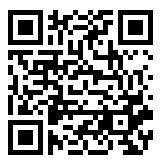 